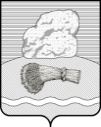 РОССИЙСКАЯ ФЕДЕРАЦИЯКалужская областьАдминистрация муниципального района«ДУМИНИЧСКИЙ РАЙОН» ПОСТАНОВЛЕНИЕ «_28_» _октября__2021 г.                                                                              №_473_Об утверждении Положения о порядке сообщения руководителями муниципальных учреждений, предприятий о возникновении личной заинтересованности при исполнении должностных обязанностей, которая приводит или может привести к конфликту интересовВ соответствии с Федеральным законом от 25.12.2008 N 273-ФЗ «О противодействии коррупции», руководствуясь Уставом муниципального района «Думиничский район» администрация муниципального района «Думиничский район» ПОСТАНОВЛЯЕТ:1. Утвердить Положение о порядке сообщения руководителями муниципальных учреждений, предприятий о возникновении личной заинтересованности при исполнении должностных обязанностей, которая приводит или может привести к конфликту интересов (прилагается).2. Настоящее Постановление вступает в силу со дня его опубликования в районной газете «Думиничские вести», подлежит опубликованию на официальном сайте www.zskaluga.ru и размещению на официальном сайте муниципального района «Думиничский район» www.admduminichi.ru.Глава администрации                                                                 С.Г. БулыгинПриложениек Постановлениюадминистрациимуниципального районаот «__»____ 2021 г. N ____ПОЛОЖЕНИЕО ПОРЯДКЕ СООБЩЕНИЯ РУКОВОДИТЕЛЯМИ МУНИЦИПАЛЬНЫХ УЧРЕЖДЕНИЙ, ПРЕДПРИЯТИЙ О ВОЗНИКНОВЕНИИ ЛИЧНОЙ ЗАИНТЕРЕСОВАННОСТИ ПРИ ИСПОЛНЕНИИ ДОЛЖНОСТНЫХ ОБЯЗАННОСТЕЙ, КОТОРАЯ ПРИВОДИТ ИЛИ МОЖЕТПРИВЕСТИ К КОНФЛИКТУ ИНТЕРЕСОВ1. Настоящим Положением определяется порядок сообщения руководителями муниципальных учреждений, предприятий о возникновении личной заинтересованности при исполнении должностных обязанностей, которая приводит или может привести к конфликту интересов.2. Руководители муниципальных учреждений, предприятий в соответствии с законодательством Российской Федерации о противодействии коррупции обязаны сообщать о возникновении личной заинтересованности при исполнении должностных обязанностей, которая приводит или может привести к конфликту интересов, а также принимать меры по предотвращению или урегулированию конфликта интересов.3. Сообщение о возникновении личной заинтересованности при исполнении должностных обязанностей, которая приводит или может привести к конфликту интересов, оформляется в письменной форме в виде уведомления на имя Главы администрации муниципального района «Думиничский район» (далее - работодатель) согласно приложению к настоящему Положению.4. При возникновении у руководителя муниципального учреждения, предприятия  личной заинтересованности, которая приводит или может привести к конфликту интересов, он обязан незамедлительно, а в случае, если личная заинтересованность возникла в период нахождения в служебной командировке или вне пределов места работы, - при первой возможности, представить работодателю уведомление о возникшем конфликте интересов или о возможности его возникновения.5. Уведомление рассматривается работодателем единолично в течение 10 рабочих дней с момента его поступления. По решению работодателя уведомление предварительно может быть рассмотрено правовым отделом администрации.В ходе предварительного рассмотрения уведомления сотрудники правового отдела администрации вправе получать от руководителя муниципального учреждения, предприятия направившего уведомление, пояснения по изложенным обстоятельствам и дополнительные материалы.По итогам предварительного рассмотрения уведомления правовой отдел администрации осуществляет подготовку мотивированного заключения.Мотивированное заключение, а также письменные пояснения и иные материалы, полученные в ходе предварительного рассмотрения, представляются работодателю.6. По итогам рассмотрения уведомления работодатель принимает одно из следующих решений:а) признать, что при исполнении должностных обязанностей руководителем муниципального учреждения,  предприятия,  направившим уведомление, конфликт интересов отсутствует;б) признать, что при исполнении должностных обязанностей руководителем муниципального учреждения, предприятия направившим уведомление, личная заинтересованность приводит или может привести к конфликту интересов;в) признать, что руководителем муниципального учреждения, предприятия направившим уведомление, не соблюдались требования об урегулировании конфликта интересов.7. В случае принятия решения, предусмотренного подпунктом б) пункта 6 настоящего Положения, работодатель обеспечивает принятие необходимых мер по предотвращению или урегулированию конфликта интересов.8. Предотвращение или урегулирование конфликта интересов может состоять в изменении должностного или служебного положения руководителя муниципального учреждения, предприятия являющегося стороной конфликта интересов, вплоть до его отстранения от исполнения должностных обязанностей в установленном порядке и (или) в отказе его от выгоды, явившейся причиной возникновения конфликта интересов.9. В случае принятия решения, предусмотренного подпунктом в) пункта 6 настоящего Положения, работодатель рассматривает вопрос о применении в отношении руководителя муниципального учреждения, предприятия мер дисциплинарного взыскания в порядке, установленном трудовым законодательством Российской Федерации.Приложениек Положениюо порядке сообщения руководителямимуниципальных учреждений, предприятий о возникновении личной заинтересованности при исполнении должностных обязанностей, которая приводит или может привести к конфликту интересов                                           Главе администрации                                          МР «Думиничский район»                                    _______________________________________                                    _______________________________________                                    _______________________________________                                        (должность, Ф.И.О. руководителя                                           муниципального учреждения, предприятия)УВЕДОМЛЕНИЕо возникновении личной заинтересованности при исполнениидолжностных обязанностей, которая приводит или можетпривести к конфликту интересов    Сообщаю о возникновении у меня личной заинтересованности при исполнениидолжностных  обязанностей,  которая приводит или может привести к конфликтуинтересов (нужное подчеркнуть).    Обстоятельства,     являющиеся    основанием    возникновения    личнойзаинтересованности: ________________________________________________________________________________________________________________________________________________________________________________________________________________________________________________________________________________________    Должностные   обязанности,  на  исполнение  которых  влияет  или  можетповлиять личная заинтересованность: _____________________________________________________________________________________________________________________________________________________________________________________________    Предлагаемые   меры  по  предотвращению  или  урегулированию  конфликтаинтересов: _________________________________________________________________________________________________________________________________________________________________________________________________________________________________________________________________________________________________«__» ________ 20__ г. ____________________________ ________________________                      (подпись лица, направляющего  (расшифровка подписи)                               уведомление)